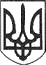 РЕШЕТИЛІВСЬКА МІСЬКА РАДАПОЛТАВСЬКОЇ ОБЛАСТІ(сорок третя позачергова сесія восьмого скликання)РІШЕННЯ09 лютого 2024 року	м. Решетилівка	№ 1784-43-VIIІПро передачу в оренду земельної ділянки кадастровий номер 5324284200:00:003:0093 для іншого сільськогосподарського призначенняКеруючись Конституцією України, Земельним кодексом України, законами України ,,Про місцеве самоврядування в Україні”, „Про землеустрій”, ,,Про державний земельний кадастр”, „Про оренду землі”, „Про державну реєстрацію речових прав на нерухоме майно та їх обтяжень”, постановою Кабінету Міністрів України від 03.03.2004 №220 „Про затвердження Типового договору оренди землі”, розглянувши клопотання ТОВ „МД БІЗНЕС ГРУП”, право власності на об’єкт нерухомого майна, що знаходиться на земельній ділянці, враховуючи висновки спільних постійних комісій міської ради, Решетилівська міська радаВИРІШИЛА:1. Передати ТОВ „МД БІЗНЕС ГРУП” в оренду строком на 10 (десять) років земельну ділянку, що розташована в межах населеного пункту
с. Пасічники, вул. Центральна, 20а на території Решетилівської міської територіальної громади Полтавського району Полтавської області, площею 1,2400 га (кадастровий номер 5324284200:00:003:0093) для іншого сільськогосподарського призначення.2. Встановити орендну плату за користування земельною ділянкою у розмірі 12% (дванадцять відсотків) від нормативної грошової оцінки земельної ділянки.3. Уповноважити міського голову Оксану ДЯДЮНОВУ підписати договір оренди землі з ТОВ „МД БІЗНЕС ГРУП”.4. Контроль за виконання цього рішення покласти на постійну комісію з питань земельних відносин, екології, житлово-комунального господарства, архітектури, інфраструктури, комунальної власності та приватизації (Захарченко Віталій).Міський голова	Оксана ДЯДЮНОВА